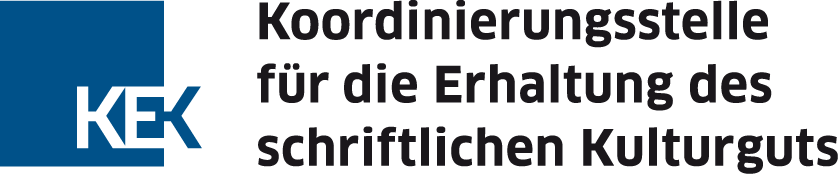 Zwischennachweis und Projektbericht per 31.12.2022* bzw. per 31.12.2023* für das mehrjährige Projekt Nummer SP2/3-2022-000 (bitte eintragen) des BKM-Sonderprogramms 2022 für die Erhaltung des schriftlichen Kulturguts (* nichtzutreffendes bitte streichen)Titel des Projekts:Der Zwischennachweis und Projektbericht muss der Koordinierungsstelle für die Erhaltung des schriftlichen Kulturguts (KEK) zu den im folgenden genannten Terminen sowohl elektronisch (kek-foerderlinien@sbb.spk-berlin.de) als auch mit rechtsverbindlicher Unterschrift als Papierausdruck in 2-facher Ausfertigung vorliegen. (Rechnungskopien und sonstige Anlagen können auch in einfacher Ausfertigung eingereicht werden.)per 31.12.2022 bei zwei- und dreijährigen Projekten (gemäß Pkt. 13 bzw. 14 des Zuwendungsbescheids) ANBest-Gk	– nach Abschluss d. ersten Förderjahres, spätestens jedoch bis zum 31.12.2023 ANBest-P – nach Abschluss d. ersten Förderjahres, spätestens jedoch bis zum 30.06.2023undper 31.12.2023 bei dreijährigen Projekten (gemäß Pkt. 13 bzw. 14 des Zuwendungsbescheids)	 ANBest-Gk	–  nach Abschluss d. zweiten Förderjahres, spätestens jedoch bis zum 31.12.2024 ANBest-P – nach Abschluss d. zweiten Förderjahres, spätestens jedoch bis zum 30.06.2024Briefadresse:Koordinierungsstelle für die Erhaltung des schriftlichen Kulturguts (KEK)an der Staatsbibliothek zu Berlin – Preußischer KulturbesitzDr. Ursula Hartwieg (Leitung)10102 BERLINFormale AngabenSachbericht Darstellung der wirtschaftlichen und sparsamen Verwendung der Fördermittel gemäß dem zahlenmäßigen Nachweis (Sachmittel, gefördertes Personal, etwaige Abweichungen von den dem Zuwendungsbescheid zugrunde liegenden Planungen zur Finanzierung, Begründung der Notwendigkeit der Maßnahme, Auswahl und Begründung der angewandten Verfahren, Ergebnis inkl. Erläuterung der wichtigsten Positionen des zahlenmäßigen Nachweises).Zahlenmäßiger NachweisFür den zahlenmäßigen Nachweis ist die separate Excel-Datei zu nutzen (Anlage 5b_BKM-SP 2022 - Verwendungsnachweis Anlage zu Ziffer 3 - Zahlenmäßiger Nachweis.xlsx).4.	Projektbericht zur Erfolgskontrolle (unter Bezugnahme auf Ihren Projektantrag)4.1.	Zielbestimmung4.2.	Ausgewählte Maßnahmen zur Zielerreichung4.3.	Projekterfolg (Erfolgskriterien inkl. Angabe zur Zielerreichung)Erfolgreich behandelte Menge, ggf. aufgeschlüsselt nach Art der Maßnahme Angaben nach Möglichkeit in lfd. m oder kg Bei Pflichtexemplaren im Bibliotheksbereich: zusätzlich Anzahl der behandelten ExemplareArbeiten, die zu keiner Lösung geführt habenEinhaltung der Kosten- und ZeitplanungBestätigung der AngabenIch/Wir erkläre(n) ausdrücklich, dass die getätigten Ausgaben notwendig waren, dass wirtschaftlich und sparsam verfahren worden ist und die Angaben mit den Büchern und Belegen übereinstimmen.Soweit die Möglichkeit zum Vorsteuerabzug nach § 15 Umsatzsteuergesetz besteht, wurden nur die Entgelte (Preise ohne Umsatzsteuer) nachgewiesen (Nr. 6.4 ANBest-Gk/Nr. 6.2.2 ANBest-P).Die Richtigkeit der Angaben und des Abschlusses wird hiermit bestätigt.Falls eine eigene Prüfungseinrichtung unterhalten wird, Bescheinigung über die Prüfung des Verwendungsnachweises und des Projektberichts zur Erfolgskontrolle unter Angabe ihres Ergebnisses (vgl. Nr. 7.2 ANBest-Gk/ANBest-P):AnlagenFolgende Anlagen sind gemäß Zuwendungsbescheid anzufügen:Zahlenmäßiger Nachweis als Excel-DateiKopien aller Rechnungen, die das Projekt betreffenggf. Fotodokumentation (Darstellungen sowohl des Vorher- als auch des Nachher-Zustands der/s zu behandelnden Objekte/s)ggf. repräsentative Pressespiegel, Veröffentlichungen, BelegexemplareName und Adresse des Projektträgers/Zuwendungsempfängers:Name und Adresse der zuständigen Landesbehörde:____________________________________________Ort, Datum, Stempel                                                    ___________________________________________                                  ______________________________________________Name, Vorname (in Druckbuchstaben)                                    rechtsverbindliche Originalunterschrift des                                                                                                   gesetzlichen Vertreters____________________________________________Ort, Datum, Stempel                                                    ___________________________________________                                  ______________________________________________Name, Vorname (in Druckbuchstaben)                                    rechtsverbindliche Originalunterschrift des                                                                                                   gesetzlichen Vertreters